DESCRIPTIF TYPE ECOPHON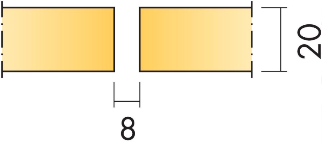 ECOPHON FOCUS SQ                                                                               Le système sera composé de dalles de plafond en laine de verre type Ecophon Focus (Bord SQ) ép. 20mm en dimensions 600x600mm ou 1200x600mm, collés sous le support (dalle béton ou plaque de plâtre avec colle acoustique type Connect). Les panneaux seront installés avec un joint creux de 8mm. Le bord SQ sera laissé apparent lorsque les dalles seront collées à distance des murs). Le système sera d’un poids de 2,5 kg/m².La face apparente sera traitée avec un revêtement lisse et homogène Akutex™ FT : une peinture nano poreuse à l’eau, et la face cachée du panneau sera revêtue d'un voile de verre. Les bords verticaux à angles vifs seront peints. Les dalles coupées en rive pourront être repeintes avec l’enduit blanc.Installation : Le système devra être mis en œuvre selon le schéma de montage M107. Les dalles ne seront pas démontables.Apparence visuelle : Blanc : Le code couleur NCS le plus proche de la face apparente sera S 0500-N. La réflexion à la lumière sera de 85%. Le niveau de brillance devra être < 1.Performance d’absorption acoustique : Le plafond sera de classe d’absorption acoustique C, avec un coefficient d’absorption acoustique pondéré αw de 0,65 et un coefficient d’absorption pratique αp par bande d’octave de :Les valeurs seront mesurées selon la norme EN ISO 354 et la classification sera selon la norme EN ISO 11654.Sécurité incendie : Les dalles auront une classe de réaction au feu A2-s1, d0 selon la norme EN 13501-1. Le système de suspension sera classé A1. La dalle en laine de verre sera testée et classée non combustible selon la norme EN ISO 1182.Stabilité mécanique : Les dalles devront rester 100% stable dans des environnements pouvant atteindre 70% d’humidité relative à une température de 25°C . Elles seront testées suivant la norme EN 13964 :2014, Annexe F.Qualité de l’air intérieur et bien-être : Les dalles bénéficieront du niveau d’émission de substances volatiles dans l’air intérieur (Arrêté du 19 avril 2011), de classe A+. Elles seront certifiées M1 selon le label finlandais pour l’ambiance climatique intérieure. Les dalles seront dépourvues de substances préoccupantes (SVHC) supérieures à 100 ppm, tel que définie par le règlement européen REACH (n°1907/2006).Empreinte environnementale : L’analyse du cycle de vie des dalles sera réalisée suivant la norme EN 15804 et ISO 14025 et sera vérifiée par une tierce partie dans une DEP (Déclaration Environnement Produit). Les émissions de C02 du panneau durant son cycle de vie ne devront pas excéder 5,37 kg équivalent C02 / m².Circularité : Le minimum de contenu post recyclé des dalles devra être de 57%. Les dalles seront 100% recyclables.Marquage CE : Le système sera marqué CE, selon la norme harmonisée EN 13964 :2014 (plafonds suspendus, exigences et méthodes d’essais) incluant une déclaration de performance (Dop).Entretien : La dalle pourra être époussetée à l’air comprimé ou dépoussiérée à l'aspirateur quotidiennement et / ou nettoyée avec un chiffon humide une fois par semaine.Focus SQEpHttαp Coefficient d'absorption pratiqueαp Coefficient d'absorption pratiqueαp Coefficient d'absorption pratiqueαp Coefficient d'absorption pratiqueαp Coefficient d'absorption pratiqueαp Coefficient d'absorption pratiqueαwClasse d’absorption acoustiqueFocus SQmmmm125 Hz250 Hz500 Hz1000 Hz2000 Hz4000 HzαwClasse d’absorption acoustique-20200,050,350,700,951,001,000 ,65C